XC Nutrition & FuelingBody Types-Ectomorph: Lean and long, ectomorphs have difficulty building muscleEndomorph: Big with high body fat, often pear-shaped, endomorphs have a tendency to store body fatMesomorph: Muscular and well-built, mesomorphs have a high metabolism and responsive muscle cells.Although there are three distinct body types, it’s important to remember these are not set in stone. Also, most people share the characteristics of two body types (i.e.- mix of mesomorph and endomorph, where you gain muscle quickly but may also put on weight if you relax your diet).Eat to Fuel-	Sedentary high school males need about 2,300 calories per day. Male athletes need about 500 more (2,800) OR about 70 calories more per mile of running.Common myths lead male runners to believe that thin/low body fat= fast. This is not the case! You need to eat enough to fuel your body in order to maintain and/or improve. So how can you be sure you’re getting enough?Tips:Fuel Up: Eat breakfast. Eat a morning snack. Eat lunch. Eat a post-run snack. Eat dinner.Go halves: Eat an extra half serving of healthy foods.Eat nightly lightly: Your post-run fuel should make up 25-30% of your daily intake.Energy and Regularity: Fatigue from standard workouts is a red flag that you’re not fueling your body enough.Muscle vs. Fat: You can’t tell if someone is fast by judging his or her body type. A male athlete may appear healthy but still be imperiled by not meeting his caloric-energy needs. This happens when a male athlete doesn’t eat enough during the day and puts his body into “starvation” mode. His body then responds by pumping what energy (food) it is getting into fat for long-term storage. Thus, he has fat, not fuel.Underfueling-	Underfueling can lead to Relative Energy Deficiency in Sport (RED-S). This is a term used to describe the health and performance issues that arise when athletes don’t eat enough to cover both training and daily life activities. Basically, your body doesn’t have enough calories “left over” from daily functions (i.e. digestion, breathing, walking from class to class) to train effectively.Don’t underestimate what your body requires in order to function optimally in your daily life AND recover from training sessions. Possible signs of RED-S include prolonged low body fat, substantial weight loss, low energy, stress fractures, and reduced bone density (which can lead to an array of further injuries).Possible outcomes of RED-S include decreased endurance performance, increased injury risk, decreased response to training, decreased glycogen stores (a.k.a. where you get your energy from), decreased muscle strength, depression, irritability, decreased concentration and coordination, and impaired judgment.  Example Meal Plans-Breakfast (eat within 30 minutes of waking up)	Option 1: One cup of iron-fortified cereal with milk, 1 banana, 1 slice of        whole grain peanut butter toast.	Option 2: One cup of iron-fortified cereal with milk or yogurt, 1 slice of whole        grain toast, and 1 piece of fruit.	Option 3: One bagel with peanut butter and one cup of a sports drink.	Option 4: Two pieces of whole grain toast or bread, 1 ounce of lean meat or        cheese, and 1 piece of fruit.	Option 5: Overnight oats	Option 6: Omelet with peppers, onions, and tomatoes, whole-grain toast with        jam.Lunch	Option 1: Turkey sandwich on whole grain bread with cheese, cottage        cheese, cantaloupe	Option 2: Whole wheat pasta with tomato sauce and grilled chicken	Option 3: Sub sandwich- build your own, get some veggies on there!	Option 4: Spinach salad with grilled chicken, cucumbers, carrots, cheese,        balsamic vinaigrette, 1 peach, 1 whole-wheat roll. 	Option 5: Turkey wrap with lettuce, tomato, hummus, and cheese, 1-cup        strawberries and ¼ cup almonds.	Option 6: Tuna salad sandwich on two sliced whole grain bread with mayo or        Greek yogurt, chopped celery, and lettuce with 1 pear and a yogurt.Post-Practice/Workout Snack (eat within 30 minutes of workout)	Option 1: Cottage cheese with fruit	Option 2: Apple (with peanut butter), orange (great for post-hill workouts),        banana	Option 3: Protein Bar	Option 4: Chocolate Milk	Option 5: Trail mix or nuts and seeds	Option 6: Protein shake and almondsDinnerOption 1: Cheese ravioli with meat, broccoli	Option 2: Salmon, brown rice, and asparagus/green beans/broccoli/spinach 		       saladOption 3: Burrito with beans, lean ground beef, avocado, cheese, lettuce, on a            whole-wheat tortilla	Option 4: Grilled chicken, baked sweet potato, zucchini, and a peach	Option 5: Pork roast, applesauce, corn on the cob with butter, and steamed         carrots.Option 6: Quesadilla with black beans on two whole-wheat tortillas, salsa,         and a spinach and cucumber salad.Snacks (AM/Afternoon/PM)	Option 1: (Blueberry) yogurt with fruit	Option 2: Hummus and wheat crackers or veggies	Option 3: English muffin pizzas	Option 4: Edamame	Option 5: Dried apricots, plums, raisins (other dried fruit is good too, just        watch out for sugar, and know how your body responds to fiber)	Option 6: Guacamole and corn chipsTips*Nutritious, Calorie-Dense Foods: Chickpeas (throw on top of salads), avocados, quinoa (eat it like rice and cook with chicken broth for flavor), popcorn with butter and salt (not from the bag, make sure its air popped), peanuts, macadamia nuts, dark chocolate, dried fruit, and banana chips. Try and incorporate these into your diet. *Make sure your bread products are 100% whole grain or 100% whole whea*Avoid white rice (it’s the white bread of the rice world), use brown, quinoa, or other grains insteadDaily Intake Breakdown by Percentage-70-75% of your daily nutrition intake should be prior to XC practice/workout. 25-30% should be post practice/workout.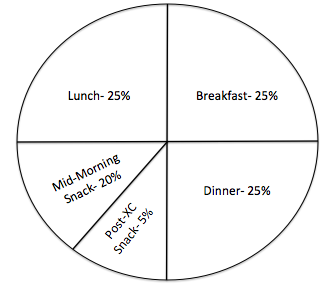 Resources-Underfueling:http://kidshealth.org/en/teens/triad.htmlhttp://globalsportsdevelopment.org/female-athlete-triad/https://www.nationaleatingdisorders.org Online Screening for Eating Disorders: http://www.mybodyscreening.org Meal Plan/Caloric Intake:http://healthyliving.azcentral.com/good-diet-track-crosscountry-runner-2625.html https://www.choosemyplate.gov/supertracker-other-tools 